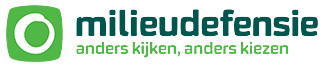 Aan dhr. Wilbert Hermans, Energiemanager CPEGeachte heer Hermans						Eindhoven, 16 febr 2017Ik heb u namens Milieudefensie op 19 december 2016 een brief geschreven, waarin ik er voor pleitte de restwarmte van de skihal Montana Snowcenter te gebruiken in het ernaast gelegen recreatiepark De Kempervennen, uiteindelijk ressorterend onder Center Parcs Europe. U heeft mij in uw hoedanigheid als Energie Manager van CPE rond 9 januari 2017 per brief antwoord gegeven, waarvoor dank.U noemt in uw brief een aantal praktische bezwaren, waardoor het niet eenvoudig is het gevraagde hergebruik van deze restwarmte door te voeren. Op zich heb ik begrip voor deze argumenten. Het zijn overwegingen die in een dergelijke context logisch zijn en vaker gehoord worden.  
Verder geeft u in meer algemene zin aan, dat u bezig bent een programma uit te voeren waarmee u tegemoet komt aan de in de Europese Energie Efficiency Richtlijn (EED) gevraagde besparing van 20% in 2020, en dat u daar bovenop maatregelen treft (die niet gespecificeerd worden) voor de periode na 2020.
U meldt afsluitend dat uw onderneming de herbenutting van restwarmte van Montana ter hand te zullen gaan nemen, als dat bedrijfseconomisch ook maar enigszins mogelijk is.Ik ben (namens Milieudefensie) blij met de positieve toon in uw antwoord, maar ik zou u toch nog enige vragen willen voorleggen.In hoeverre houdt u bij uw bedrijfseconomische berekeningen rekening met subsidiemogelijkheden als bijv. de SDE+ of de korting op de Energiebelasting?Ondernemingen kunnen op vrijwillige basis een Energie Prestatie Keuring (EPK) aanvragen. Deze kan tevens dienen als de energieaudit, die voor ondernemingen als die waaraan u verbonden bent, verplicht is. 
Heeft Center Parcs Europe, of Center Parcs Netherlands BV, plannen om een dergelijke EPK aan te vragen? En zo ja, gaat die dan op het niveau van de afzonderlijke vestigingen plaatsvinden (bijvoorbeeld de vestiging in Bergeijk)?In hoeverre kan het hergebruik van restwarmte van Montana bij de Kempervennen aangemerkt worden als een investering met een terugverdientijd van minder dan vijf jaar, zoals bedoeld in de Wet Milieubeheer?Welke Omgevingsdienst houdt toezicht op de naleving van de EED, toegepast op De Kempervennen? Is dit een van de Brabantse omgevingsdiensten, of is dat de Omgevingsdienst waaronder het hoofdkantoor van Center Parcs Netherlands BV in Capelle aan de Ijssel ressorteert?Onlangs heeft bureau Posad, in opdracht van de provincie Noord-Brabant, een eerste invulling gegeven van de ruimtelijke gevolgen van een duurzame energievoorziening, die hoort bij 80 tot 95% minder CO2 in Brabant (Gebiedsstrategie Duurzame Energieopgave, september 2016). De consequenties van met name de opwekking van duurzame elektriciteit met windturbines en zonnevelden voor het landschap zijn groot. De consequenties van warmteprojecten voor het landschap zijn geringer. 
Voor mensen, die gebruik maken van de diensten van De Kempervennen (en andere parken) is het landschap een belangrijk punt van overweging.
In hoeverre is dit voor uw onderneming een extra motivatie om restwarmte van Montana Snowcenter her te gebruiken? Uw (onconditioneel geformuleerde) antwoord dat u ‘herbenutting van de warmte van Montana Snowcenter ter hand zult nemen als dat bedrijfseconomisch ook maar enigszins mogelijk is’ wekt de indruk dat er tot op zekere hoogte een gezagsverhouding bestaat tussen Center Parcs en Montana Snowcenter. Mogelijk echter lees ik hier iets wat er niet staat.
Hoe is eigenlijk de formele verhouding tussen Center Parcs Netherlands BV (cq Center Parcs Europe) en Montana Snowcenter? Is Montana een volledig zelfstandige onderneming die op of nabij het terrein van Kempervennen gesitueerd is? Is Montana een franchisenemer van Center Parcs? Of is er sprake van een andere verhouding (bijvoorbeeld een huurrelatie)?Met vriendelijke groetenNamens MilieudefensieBernard Gerard
Hulstbosakker 21
5625VR Eindhoven
040-2454879
bjmgerard@gmail.com
www.bjmgerard.nl